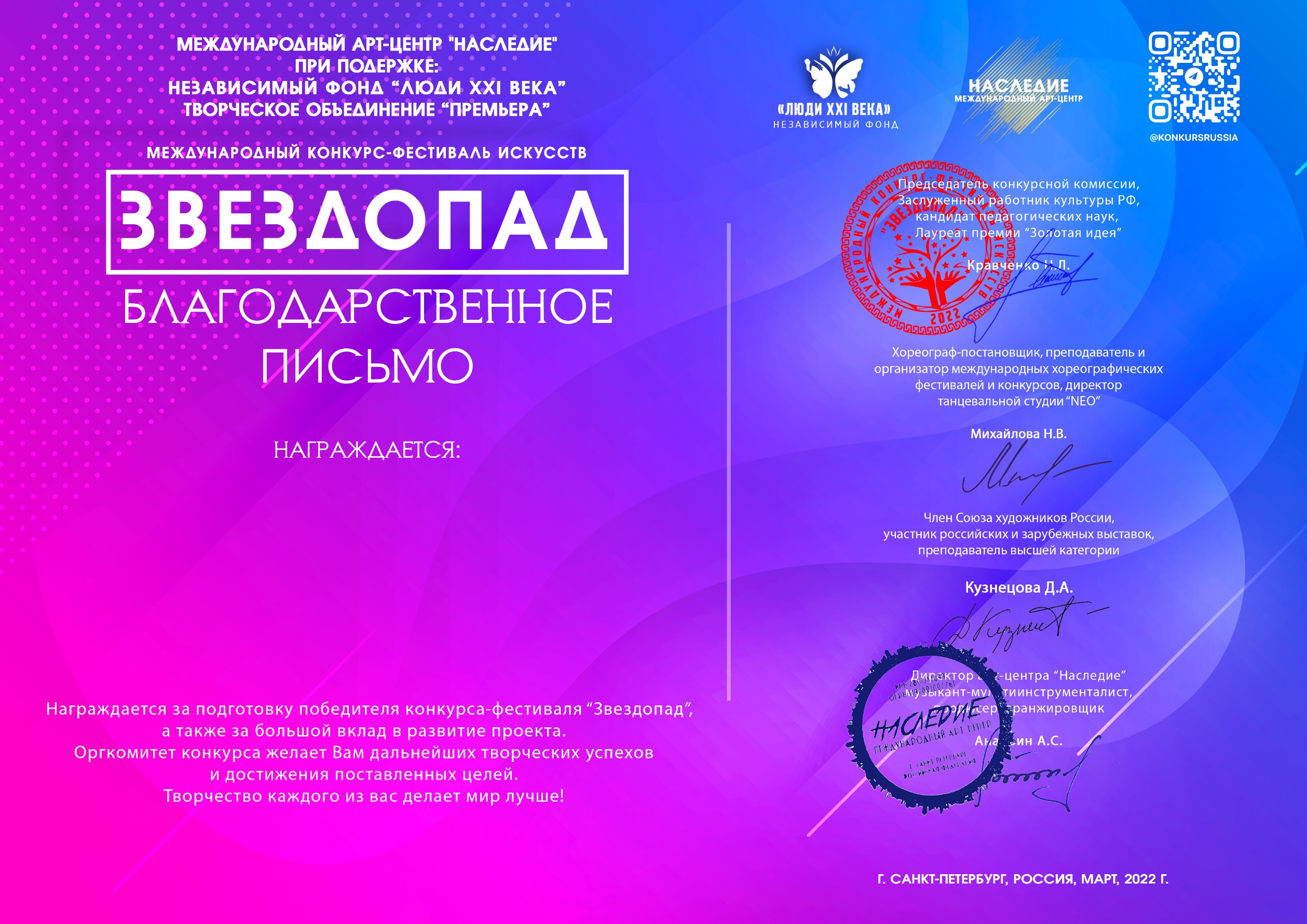  Серия ЗП № 67315Ромнова Галина Анатольевна (ГОАОУ «Центр образования, реабилитации и оздоровления», город Липецк)